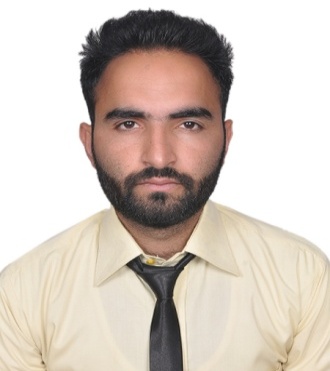  RAJA RAJA.329414@2freemail.com 	CAREER OBJECTIVETo seek a career  position in a progressive organization which should be challenging and demanding where I can practice my repertoire and learnt news skills.PERSONAL INFORMATIONDate of Birth                    :                  11-05-1990Nationality                       :                  PakistaniReligion                            :                  IslamAddress                            :                  Dera , DubiaACADEMIC QUALICATIONMatric                                                  Cadet College MurreeFsc                                                        Punjab College IslamabadCOURSESSafety Officer                                     Nicon Group Of CollegeAdvance English Language              Nicon Group Of CollegeComputer                                           Nicon Group Of CollegeEXPERIENCESafety Officer ( 1 Year )                   Oil and Gas CompanySalesman ( 1 Year )                           Nestle Juice CompanyFIELD OF INTERESTSSafety OfficerSalesmanSecurity GuardOffice BoyAccountantSKILLSSafety OfficerSalesmanDECLARATIONI herely declare that the above written particulars are true to the best of my knowledge and belief.